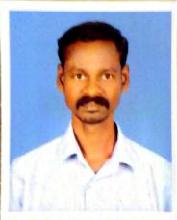 ObjectiveTo become a successful Hardware & Network Engineer and leader in my discipline to serve my organization as well as my Nation through dedicated hard work.Summary of ExperienceHaving 2.5 years of Experience in Machinist at Tool Room in Singapore.Having 12 years of Experience in Computer Hardware, Networking & CCTV installation @ MASS COMPUTERS, Karaikudi.Technical QualificationD.M.E (Mechanical Engg) in ALAGAPPA POLYTECHNIC COLLEGE. APRIL 2000.Technical Skills:Operating system:  windows 95,98.2000,ME,XP& Win7Server Administration: Windows Server2012 R2 (installation & configuration)Network : LAN , WAN & WLANCCTV : Handling of E-cat 5,6 cable using video balloon,3+1 co –axial cable (BNC & DC pin), configure of hosting via internet.Skills:Installation and Troubleshooting of Windows based operating system.Installation of all Application and designing software & configuration.Installation, configuration and troubleshooting of LAN, WAN & Wireless Network.Installation and configuration of server & client Antivirus Software and update.Installation & configuration of Servers, Desktop PC’s, LAN Switches and Modem’s.Assembling of PCs, Laptops and Configuration & installation internal and external modems, Accessories like Network Printer, Scanner & Switches.Desktop & Laptop related troubleshooting.Providing and handling technical support to customers & Field Engineers.Installation of CCTV & Configure DVR with modem.Install & Configure of IP camera with NVR.Sharing of local network & internet.Configure Broadband modems & Router.Scope Of Work:Taking care of Network related problems.Taking care of all Hardware related problems.Installation of standalone systems at the customer side and troubleshooting.Assembling and installation of modem and Internet trouble shooting.Performing system Administration related responsibilities.IP configuration & Sharing of computers.CCTV installation for DVR & NVR.Personal DetailsDeclaration:I hereby declare that all information furnished above is correct to the best of my knowledge and belief.Place:Date:SignatureKARNANEmail Id: karnan-396763@gulfjobseeker.com Email Id: karnan-396763@gulfjobseeker.com Email Id: karnan-396763@gulfjobseeker.com Date of BirthDate of Birth:27.10.197927.10.1979Marital StatusMarital Status:MarriedMarriedU.A.E – Visa StatusU.A.E – Visa Status:Visit VisaVisit VisaPassport DetailsPassport DetailsPassport DetailsDate of IssueDate of Issue:22.07.2016.22.07.2016.Date of ExpiryDate of Expiry:21.07.2026.21.07.2026.